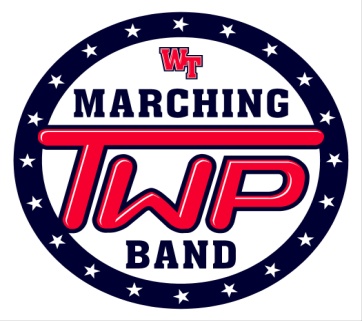 Minuteman NewsHello Parents, Guardians and Fans of the Washington Township Marching Band!!!!  The Band keeps improving as we capped off our Phillies band Night Performance and Week 2 of Competition with another win. The marching Band had a great performance in the Rain at Phillies Band Night!  I received many compliments on how the band sounded from people in the stadium that had no idea who we were.   The band conducted themselves in a professional manner and I was told by people who work at Citizens Bank Park that our students were well behaved and respectful.The Band Placed 1st  in Group 4 A at the Collingswood Marching Band Competition with a score of 82.505 and winning the Awards of Best Color Guard and Best Percussion!  A little hard work does go a long way as the band improved with a 5 point jump in score from last week.  I also received a message from the Kingsway Band Director Mr. Joe Henderson, thanking the Band for clapping for their kids as they came off of the field at the Collingswood Show.  One of their parents said that “The Washington Township Marching Band was a class act.”  This is how we need to be at all performances and competitions.  We always want to perform our best but we want to support the activity and be sure to support the act of sportsmanship for all of the performing groups! With all of this said, please continue to push ourselves to better performances and hopefully this will be a magical season for us.Information for this week’s Performance/Rehearsal!!!Game Vs. Rancocas Valley (Home)THURSDAY SEPTEMBER 28TH      Report Time is 5:00pm.  Game Start Time is 7:00pmPregame line up will be at 6:50PM.Pregame Concert is TBD.  I am not 100% sure we are going to do a Pre-Game Concert this week.  We need to be prepared to watch the Rancocas Valley Marching Band during Pregame if they do come to the game.  All Students must be at the stadium no later than 6:30pm.There is no game or rehearsal on Friday night.  Enjoy your night off.Saturday RehearsalRehearsal on Saturday will be from 11am – 6pmPlease eat before you attend rehearsal and students are responsible to bring a dinner or a snack for the evening.  We will give the students a 30 minute break to eat something around 4:00pm.I am aware that there is a Car Wash that some of our students are involved in.  We are going to work around that and those students will attend rehearsal after they are done.  This is an extremely important week for us as we are going finish the show and hopefully be able to clean up the parts that will help us get to better performances.Attendance Attendance has been a problem since I took over the program.  I am trying to be proactive instead of reactive.  We need everyone at rehearsals in order to get better.  When people are not at rehearsal we are not like the other sports teams where we can put in a substitute.  We are not able to do this as we just have a hole in our formations and sometimes are missing some key players.If your child is not in school, please email me or have them email me telling me that they are absent from school.   I can not keep getting told after the rehearsal is over that the student was sick or that they could not make it to rehearsal.Students also need to talk to me prior to leaving rehearsal if there is a problem.  There have been a number of issues that have happened where a student waits to tell me of an issue and sends me an email instead of telling me in person.Missing rehearsals and Performances will result in lowered grades.  Please review the Attendance Policy in the Handbook. AGAIN ………….CALLING ALL PARENTS!!!!!!Here is a special thank you to those parents that have stepped up and donated their time and energy to help the marching band throughout our season.  AGAIN YOU ARE A HUGE PART OF OUR SUCCESS!!!!We need your help please!!!!  We want and need you!!!!  We need parents to help move props, move equipment, load the truck and managing our Championship Show on October 22.AGAIN YOU ARE A HUGE PART OF OUR SUCCESS!!!! If you have any questions, please ask any Executive Board Member or Mr. Spencer.If you are still not receiving e-mails and or Remind 101 messages please contact us.  We want you to be informed but we need to know if you are receiving all of the information that is being posted.Payment Schedule for the New Orleans TripHere are the dates of the next payments due of the Trip.September 30 - $300October 16 - $400November 1 - $400November 16 – Balance is due.If you have any questions you can see Mr. Spencer.  Mr. C is helping Mr. Spencer with the trip and is handling the money so if there are any questions you may also ask him.Township….. Together With Pride!!!!! Mr. Spencer